Career and Technology Studies 11/12Trades, Manufacturing and Transport (TMT) Level II & III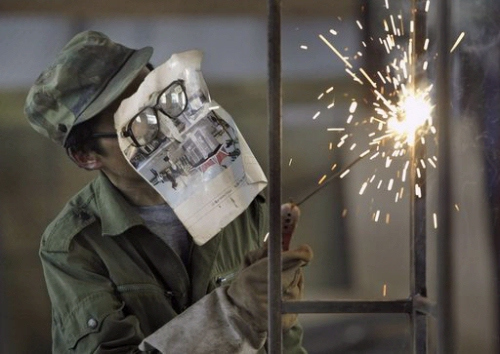 Fabrication 20 – is an intermediate level 5 credit course that strengthens the knowledge gained in Fabrication 10. By the end of the semester students should be able to safety, weld materials in multiple positions including flat and horizontal.Course Website: www.halversoncts.com  -  Course Text: Modern WeldingCourse Instructors: Mr. HalversonContact Information: dean.halverson@wrsd.caFabrication2020 – Print ReadingText: Joint and Weld Types ILM50% Theory: Alberta Individual Learning Module25% Tests: Exam25 % Professionalism: Students ability to arrive on time, complete tasks safely and promptly, and work at their best ability. Fabrication2050 – Arc Welding 1Text: Shielded Metal Arc Welding Part A50% Practical: Lab work 20% Theory: Alberta Individual Learning Module15% Tests: Exam15 % Professionalism: Students ability to arrive on time, complete tasks safely and promptly, and work at their best ability. Fit-ups: 6010 1/8” rod – butt/edge/corner	  7018 1/8” rod – butt/lap/teeFabrication2060 – Arc Welding 2Text: Shielded Metal Arc Welding Part B50% Practical: Lab work 20% Theory: Alberta Individual Learning Module15% Tests: Exam15 % Professionalism: Students ability to arrive on time, complete tasks safely and promptly, and work at their best ability. Fit-ups (horizontal): 6010 1/8” rod – butt/edge/corner	  	          7018 1/8” rod – butt/edge/corner/lap/teeFabrication2070 – Gas Metal Arc Welding 1Text: Modern Welding Ch 9 (pg.233-264, Q.1-22)50% Practical: Lab work 20% Theory: Modern Welding 15% Tests: Exam 15 % Professionalism: Students ability to arrive on time, complete tasks safely and promptly, and work at their best ability. Fit-ups (flat&horizontal): butt flat/butt horizontal/edge horizontal/corner horizontal/lap horizontal/tee-horizontal/6 pass tee horizontalFabrication2160 – Custom Fabrication (Project)70% Practical: Lab work 30 % Professionalism: Students ability to arrive on time, complete tasks safely and promptly, and work at their best ability. Project: student designed project (drawing with dimensions must be submitted before project begins)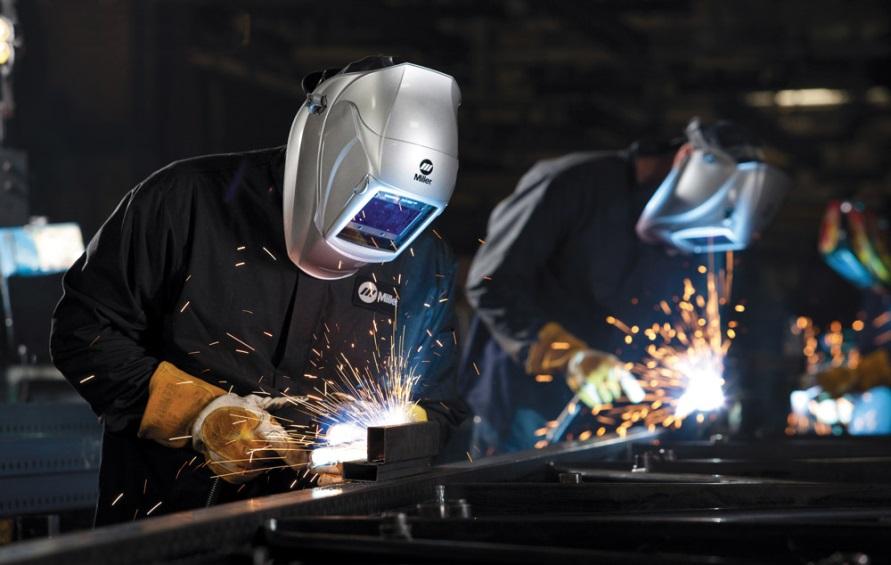 FAB2020: PRINT READING  General OutcomesThe student will:Students develop basic skills in reading and interpreting working drawings to prepare a bill of materials and sequence of operations. apply fabrication processes and skills in a safe manner to produce a useful product.demonstrate basic competencies.FAB2050: ARC WELDING 1 The student will:develop basic knowledge, skills and attitudes related to the operation and use of Shielded Metal Arc Welding (SMAW) equipment and accessories to make a variety of welds in the flat position. Prerequisite: FAB1050: Basic Electric Welding FAB2060: ARC WELDING 2The student will:identify appropriate electrodes by visually assessing a weld and making the necessary adjustments to improve weld quality while developing horizontal position welding skills. Prerequisite: FAB2050: Arc Welding 1 FAB2070: GAS METAL ARC WELDING 1 The student will:develop an understanding of the advantages and disadvantages of Gas Metal Arc Welding (GMAW) processes, and they gain experience using GMAW processes by performing flat, horizontal and vertical fillet welds and flat groove welds. Prerequisite: FAB1048: Semi-automated/Automated Welding Students are evaluated based upon the following criteria:1. Work Skills – Basic Competencies Adhere to all health, safety and operating procedures.Prompt and prepared for class; makes productive use of time.Work well with others; promote safety and assist others with job tasks. Fulfill housekeeping, tool maintenance and product storage duties.2. Planning and Management – Design Process Select or design a project that reflects knowledge, skill and ability. Complete a detailed draft/design (top, side, front views) of the project using appropriate medium, scale and measurements. Complete material estimate (cost) sheet, reflecting appropriate material selectionand quantity of materials required (including waste).Complete construction notes including task planning, tools and materialsrequired, as well as any additional information.Complete cut diagram reflecting minimal wastage of material.3. Construction Techniques – Equipment and MaterialsAccess and utilize resources and tools with increasing confidence and precision.Utilize pre-job planning to identify and eliminate hazards.Ensure proper training, qualification and certification prior to all work.Assist others with instructions, tool selection and material handling.4. Knowledge, Skills and Abilities - Tasks and PerformanceComplete relevant exam and/or satisfy content requirements (theory) forcorresponding modules.Establish and adhere to goals and guidelines for the completion of all work; useclass time effectively.Anticipate problems and accept challenges – think critically and creatively!Uses appropriate language, tools, materials and processes at all times.Show me what you know – always demonstrate best work practices based uponyour knowledge, skills and abilities.5. Project Presentation – Construction and AssemblyCuts and squares stock according to plan.All joints are tight fitting; project has been sanded uniformly and finishedaccording to planning process and standards set.Student self-evaluation completed.Suggest possible improvements to the design and construction process.Describes the purpose of the project.Assessment varies for each module. A minimum of 50% is required for credit in the module. There is no cumulative final exam at the end of the semester. Your final report card mark will display each of the modules you have taken and the grade received. Module Stream SelectionPREREQUISITE MODULES (Level I - Mandatory Completion)Basic Tools and Materials 		FAB 1010Oxyfuel welding 			FAB 1040Semi-automated Welding 		FAB 1048Basic Electric Welding 		FAB 1050Sheet Fabrication 			FAB 1090Fabrication Principles 		FAB 1100Principles of Machining 		FAB 1130*Students who demonstrate exemplary effort, understanding and achievement may alsoqualify for an additional credit by fulfilling the requirements for FAB 1910: Project AFABRICATION STUDIES (Level II - Prerequisites required)Oxyfuel Welding			 FAB 2030Thermal Cutting			 FAB 2040Flux Core Welding 			FAB 2048Arc Welding I 			FAB 2050Arc Welding II 			FAB 2060Gas Metal Arc Welding 		FAB 2070Sheet Fabrication II 			FAB 2090Precision Turning I 			FAB 2130Precision Milling I 			FAB 2140*Students who demonstrate exemplary effort, understanding and achievement may alsoqualify for an additional credit by fulfilling the requirements for FAB 2910: Project B orFAB 2920: Project C.FABRICATION STUDIES (Level III - Specialization)Oxyfuel Welding 			FAB 2030Thermal Cutting 			FAB 2040Flux Core Welding 			FAB 2048Arc Welding I 			FAB 2050Arc Welding II 			FAB 2060Gas Metal Arc Welding 		FAB 2070Sheet Fabrication II 			FAB 2090Precision Turning I			 FAB 2130Precision Milling I 			FAB 2140*Students who demonstrate exemplary effort, understanding and achievement may alsoqualify for an additional credit by fulfilling the requirements for FAB 3910: Project D orFAB 3920: Project E.Fabrication Studies Shop Class RulesAll shop students must wear CSA Safety Glasses while they are in the shop. There will be no exceptions. Parents will be contacted if students do not comply with this rule.Fabrication students must wear coveralls, which are suitable for use in a welding shop. These must be free of all flammable materials and contaminants. 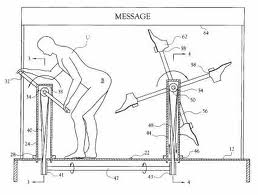 All students must maintain a portfolio, which contains the up to date information handouts and review questions provided by your instructor.All students must abide by the FMHS attendance policy; this means that lates and absences will be tracked and recorded by your instructor.Students must come prepared to work in the shop and in the classroom, and they must be in the classroom when attendance is taken in order to avoid be recorded as late. The students who come late, or without their portfolio will complete the cleanup of the common areas. CTS Safety Contract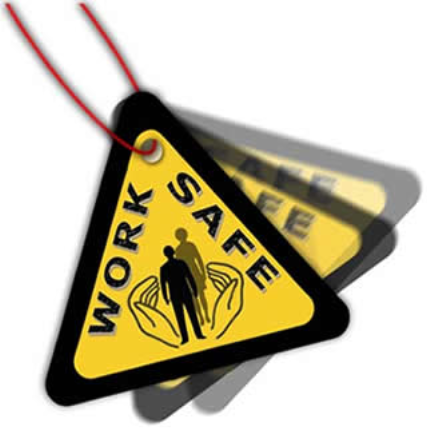 Safety education is a major part of CTS courses. The following document has been designed to encourage students to comply with the safety rules, and procedures used in the Fabrication Shop at Frank Maddock High School.FMHS Fabrication Shop is a Cell Phone Free Shop. Due to Safety Reasons (Distractions from phone/Damage that could happen to screen/phone) cell phones are not permitted in the shop.  Please keep cell phones in your Locker during Fabrication class. FMHS is not responsible for any damage/theft that could occur to cell phones that are left unattended in the Fabrication classroom.Student Signature _______________________Parent / Guardian Signature________________________Date___________________________Student InitialStudent InitialI know that I may not use any tools/power tools without proper authorization from my instructor.I know I must disconnect electricity before servicing electrical appliances.I have been instructed how to plug and unplug the electrical equipment.I have been instructed on the importance of eye protection and I know that I must use eye protection at all times while I am in the shop.I know that when I am in doubt, I must consult with my teacher on how to use or store equipment.I know how to protect my eyes from the hazards in the Welding Shop.I will wear eye protection when I am working with power/dangerous tools.I know that I will be working with very high temperatures and I know how to keep from being burned.I have been instructed on how to lift heavy objects property.I am aware of the danger of horseplay in the shop.The shop has a First Aid Station; I know its location.I know what type of clothing is required in the shop area.I know that I will be working with large and powerful power tools. I will ask my instructor for help using tools I am unsure of.I will not use shop tools or equipment to create illegal objects.I will not use shop tools or equipment to create objects, which violate community standards.If I break these rules I understand that my parents may be notified and I may be withdrawn from the course.